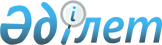 Об установлении единовременной денежной компенсации на покрытие расходов за коммунальные услуги и на приобретение топлива для отопления жилых помещений педагогическим работникам образования, работающим в сельской местности
					
			Утративший силу
			
			
		
					Решение Карасайского районного маслихата Алматинской области от 07 августа 2015 года № 45-4. Зарегистрировано Департаментом юстиции Алматинской области 08 сентября 2015 года № 3391. Утратило силу решением Карасайского районного маслихата Алматинской области от 3 марта 2020 года № 52-3
      Сноска. Утратило силу решением Карасайского районного маслихата Алматинской области от 03.03.2020 № 52-3 (вводится в действие со дня его первого официального опубликования).
      В соответствии с подпунктом 2) пункта 2 статьи 53 Закона Республики Казахстан от 27 июля 2007 года "Об образовании", Карасайский районный маслихат РЕШИЛ:

      1. Установить за счет бюджетных средств единовременную денежную компенсацию в размере пяти месячных расчетных показателей на покрытие расходов за коммунальные услуги и на приобретение топлива для отопления жилых помещений педагогическим работникам образования, работающим в сельской местности Карасайского района.

      2. Возложить на руководителя государственного учреждения "Отдел занятости и социальных программ Карасайского района" (по согласованию М.Н. Жумагулов) опубликование настоящего решения после государственной регистрации в органах юстиции в официальных и периодических печатных изданиях, а также на интернет-ресурсе, определяемом Правительством Республики Казахстан, и на интернет-ресурсе районного маслихата.

      3. Контроль за исполнением настоящего решения возложить на постоянную комиссию районного маслихата "По социальной защите, занятости, образованию, здравоохранению, культуре, языку и развитию массового спорта".

      4. Настоящее решение вступает в силу со дня государственной регистрации в органах юстиции и вводится в действие по истечении десяти календарных дней после дня его первого официального опубликования.


					© 2012. РГП на ПХВ «Институт законодательства и правовой информации Республики Казахстан» Министерства юстиции Республики Казахстан
				
      Председатель внеочередной 45-й сессии

      районного маслихата

К. Сакабаев

      Секретарь районного

      маслихата

Е. Калиев
